TESSERAMENTO GIUDICI   A.S. 2020/2021Il/la sottoscritto/a:Chiede il tesseramento alla FITw in qualità di :(barrare la casella corrispondente al proprio livello di appartenenza)A tal fine dichiaro di aver versato la corrispondente quota di tesseramento, valida per l’iscrizione all’Albo Giudici FITw, ed allego la ricevuta di pagamento.La quota di tesseramento dovrà essere versata a mezzo BONIFICO BANCARIO a:Federazione Italiana Twirling  - IBAN: IT40Q0200801116000102809908Causale di versamento: “cognome, nome, 2020-21 Tesseramento Giudice” (es: Rossi Mario 2020-21  tesseramento Giudice)Apponendo la mia firma dichiaro di aver preso visione dell’informativa per il trattamento dei dati ex art. 13 del Regolamento UE 679/2016, la cui versione integrale è reperibile sul sito FITw, che dichiaro di conoscere integralmente.Dichiaro inoltre di aver liberamente fornito i propri dati personali e pertanto, relativamente ai trattamenti che si rendano necessari nell’ambito delle finalità istituzionali:ESPRIME IL PROPRIO CONSENSOL’eventuale rifiuto del consenso ai trattamenti precedentemente menzionati (in quanto necessari per le attività istituzionali della FITw) comporterà l’impossibilità di completare la procedura di tesseramento.Apponendo le mia firma accetto inoltre le norme e le disposizioni contenute nel Regolamento di Giuria.MODULO TG001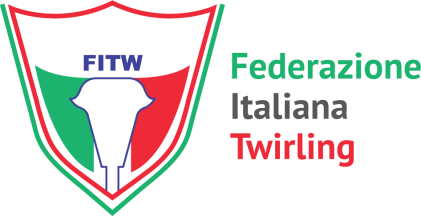 CognomeCognomeCognomeNomeNomeNato ilA A A Prov.CittadinanzaCittadinanzaResidente in ViaResidente in ViaResidente in ViaCAPCittàCittàCittàProv.Tel.Tel.Tel.e-maile-mailTitolo di studio Titolo di studio Titolo di studio ProfessioneProfessioneCodice fiscale Codice fiscale Codice fiscale Codice fiscale Codice fiscale LIVELLOQUOTAASSICURAZIONETOTALEGiudice I Livello€    35,00Giudice II Livello€    35,00Giudice III Livello€    35,00Giudice IV Livello€    35,00€ 6,00€    41,00Giudice V Livello€    35,00Giudice Internazionale€    35,00Internazionale Clinician(luogo e data)(firma leggibile del Giudice)Il presente modulo, unitamente alla copia della ricevuta di pagamento della quota, va inviato a:Il presente modulo, unitamente alla copia della ricevuta di pagamento della quota, va inviato a:Il presente modulo, unitamente alla copia della ricevuta di pagamento della quota, va inviato a:FITw – Tesseramento - SEGRETERIA GENERALEEMAIL:    tesseramento@fitw.it